Доп. информация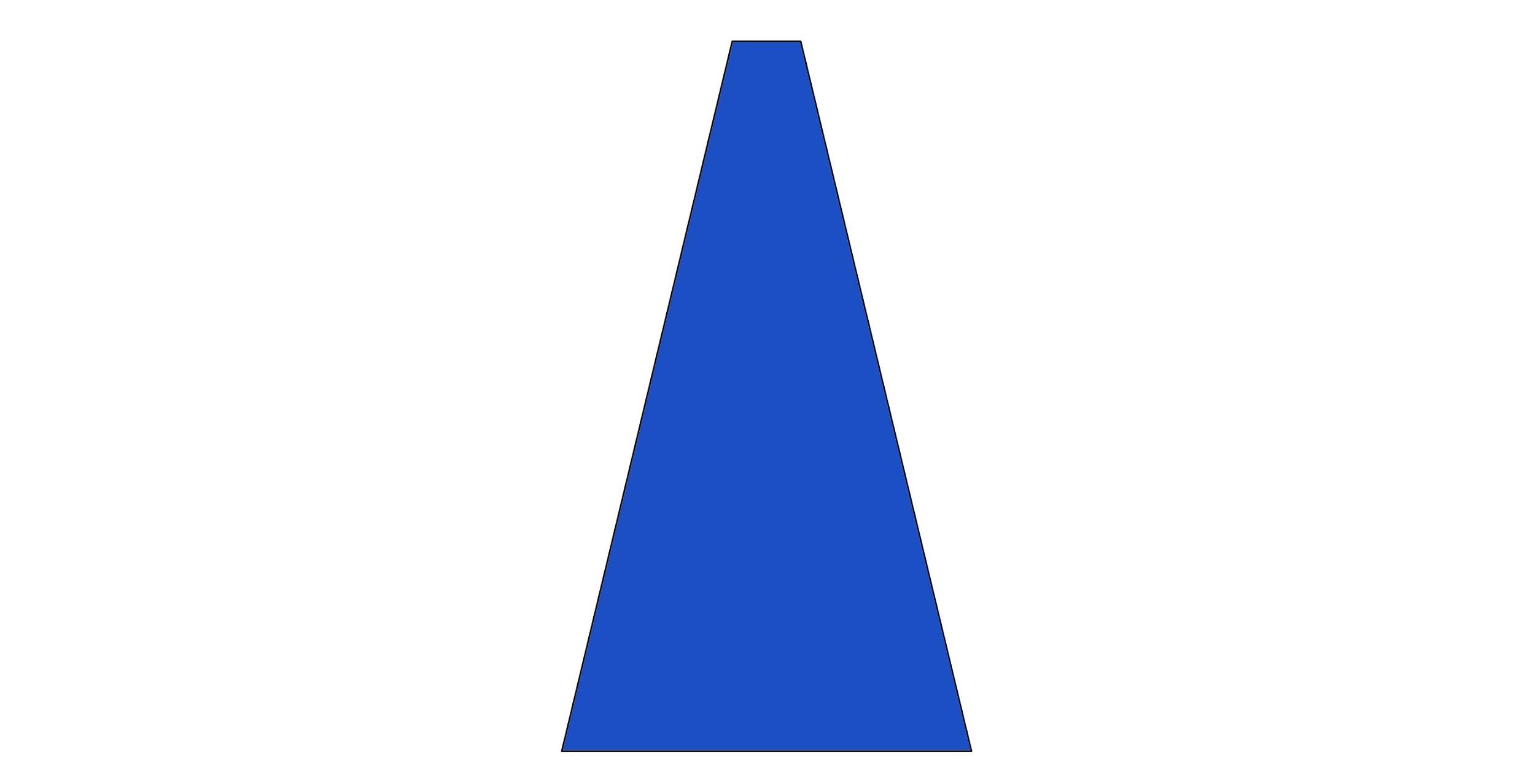 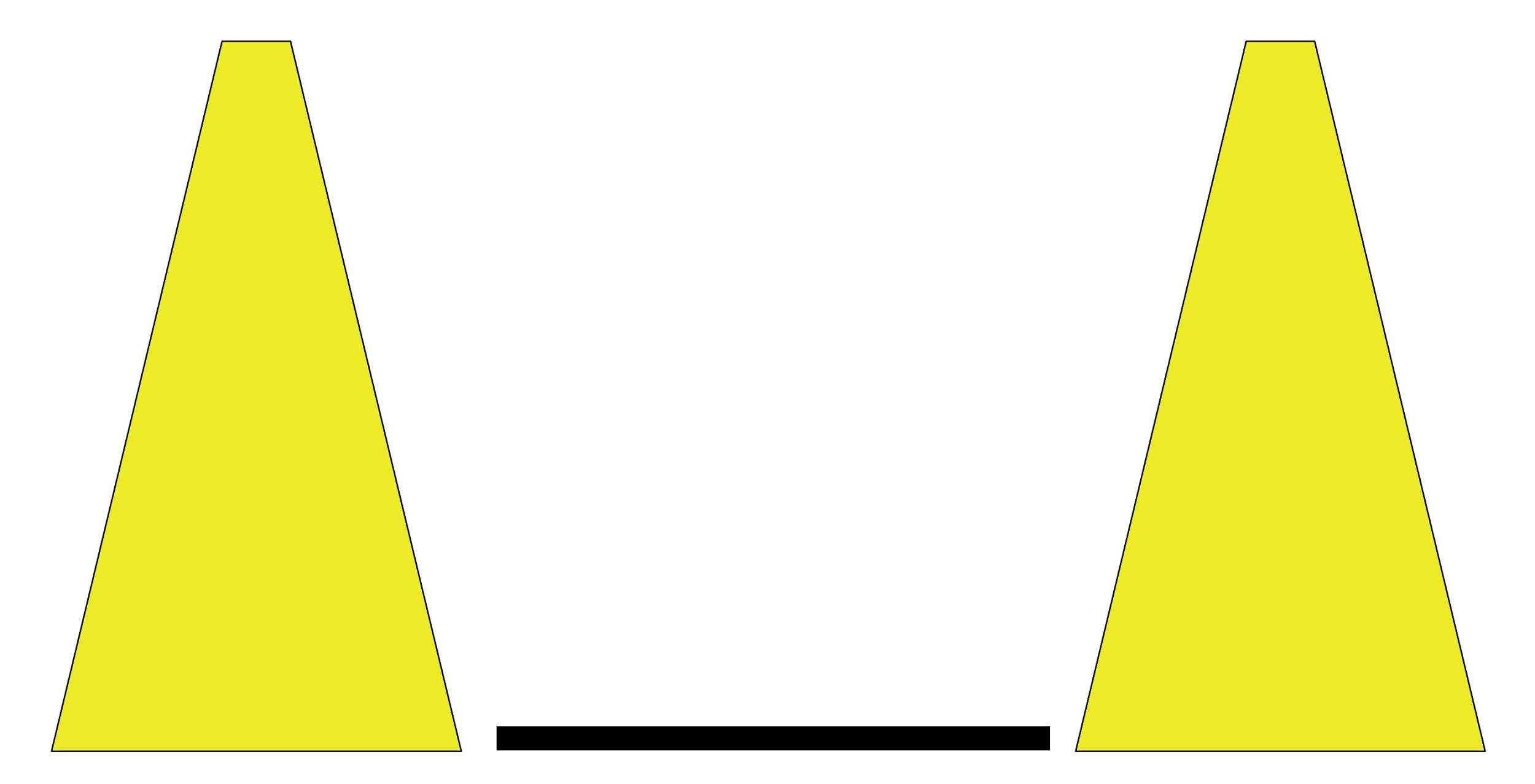 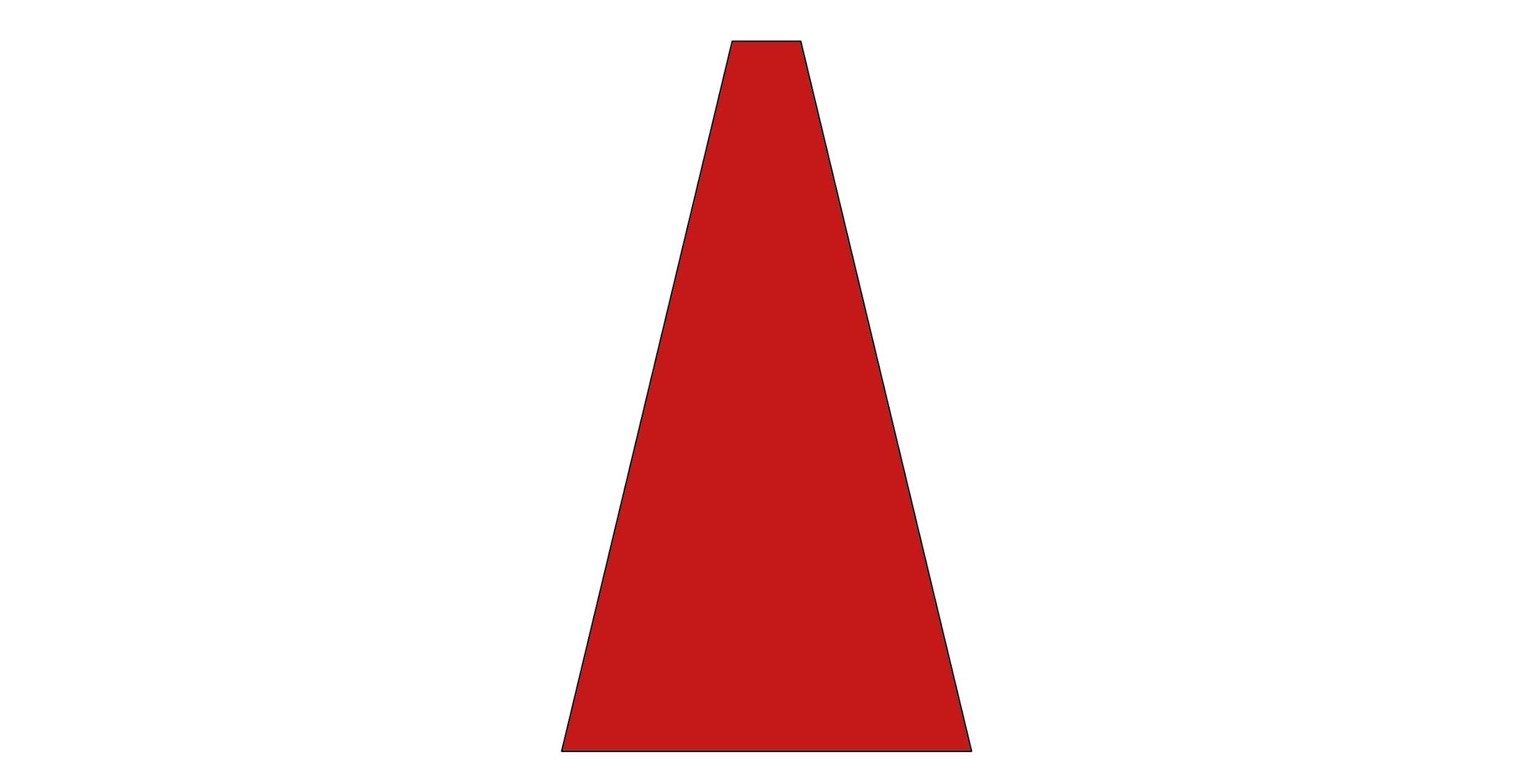 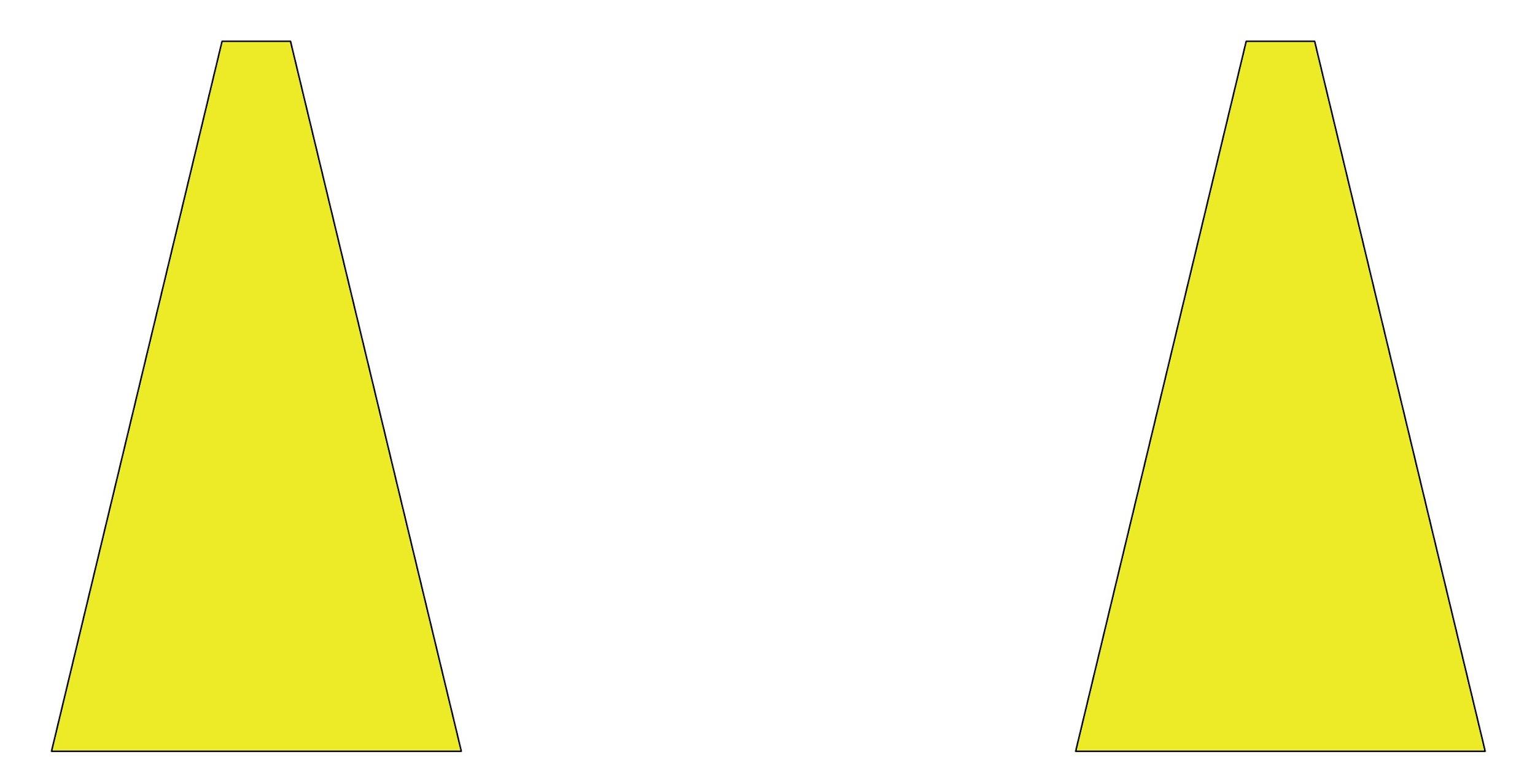 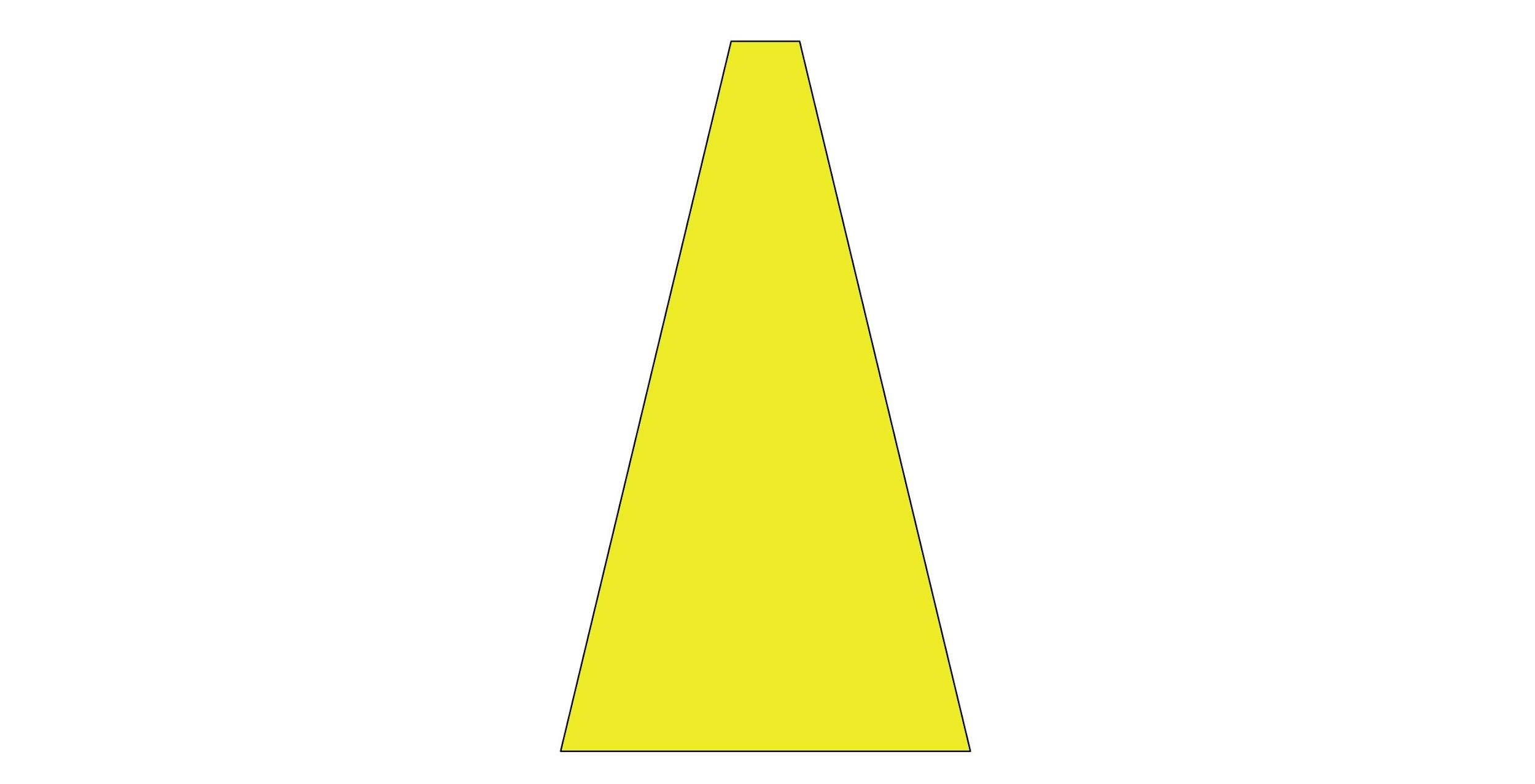 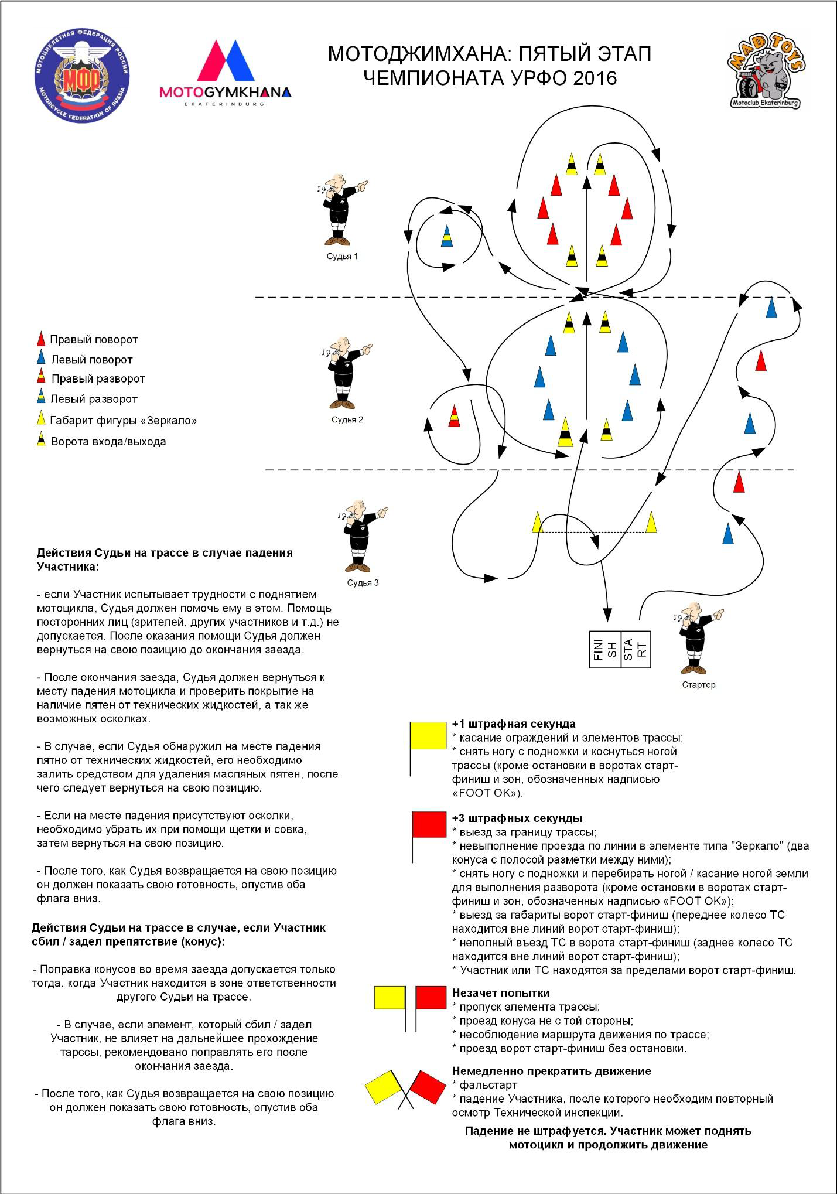 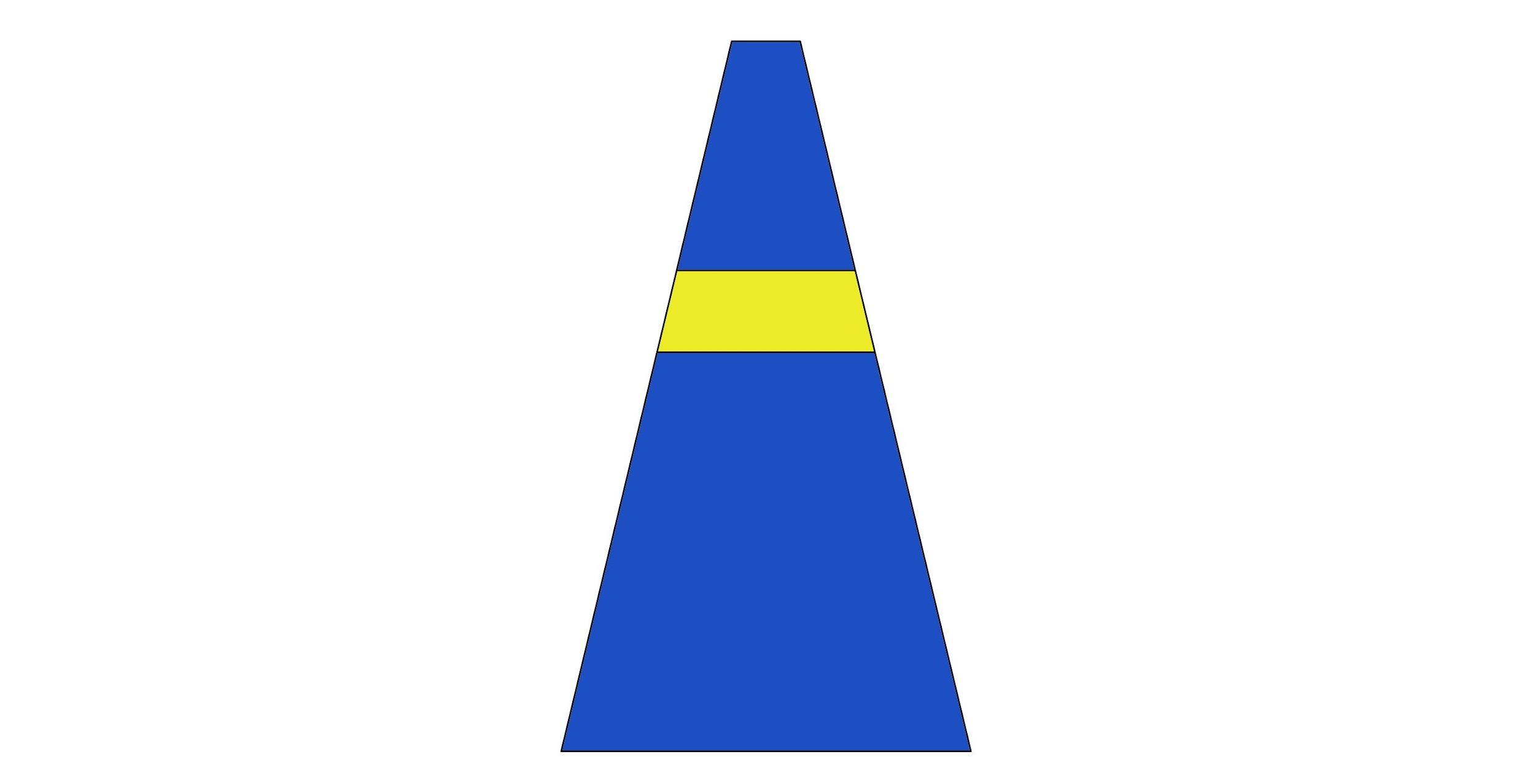 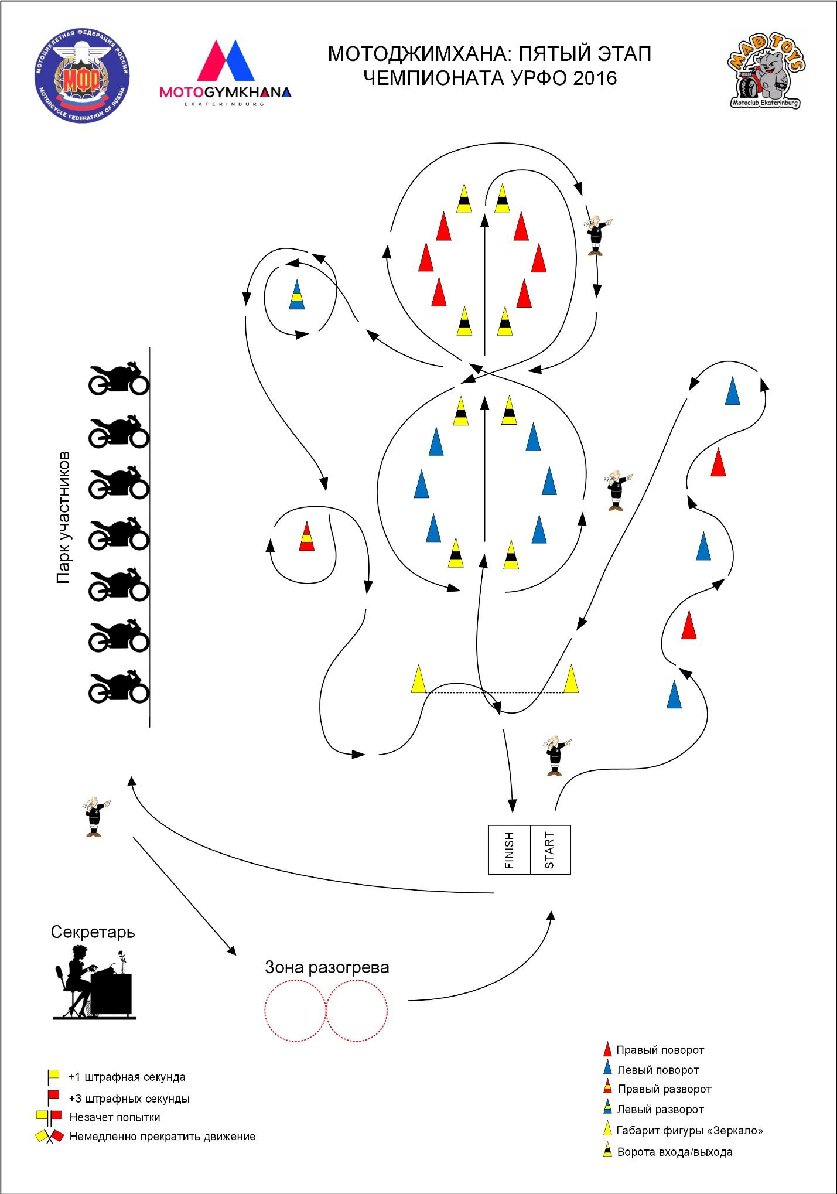 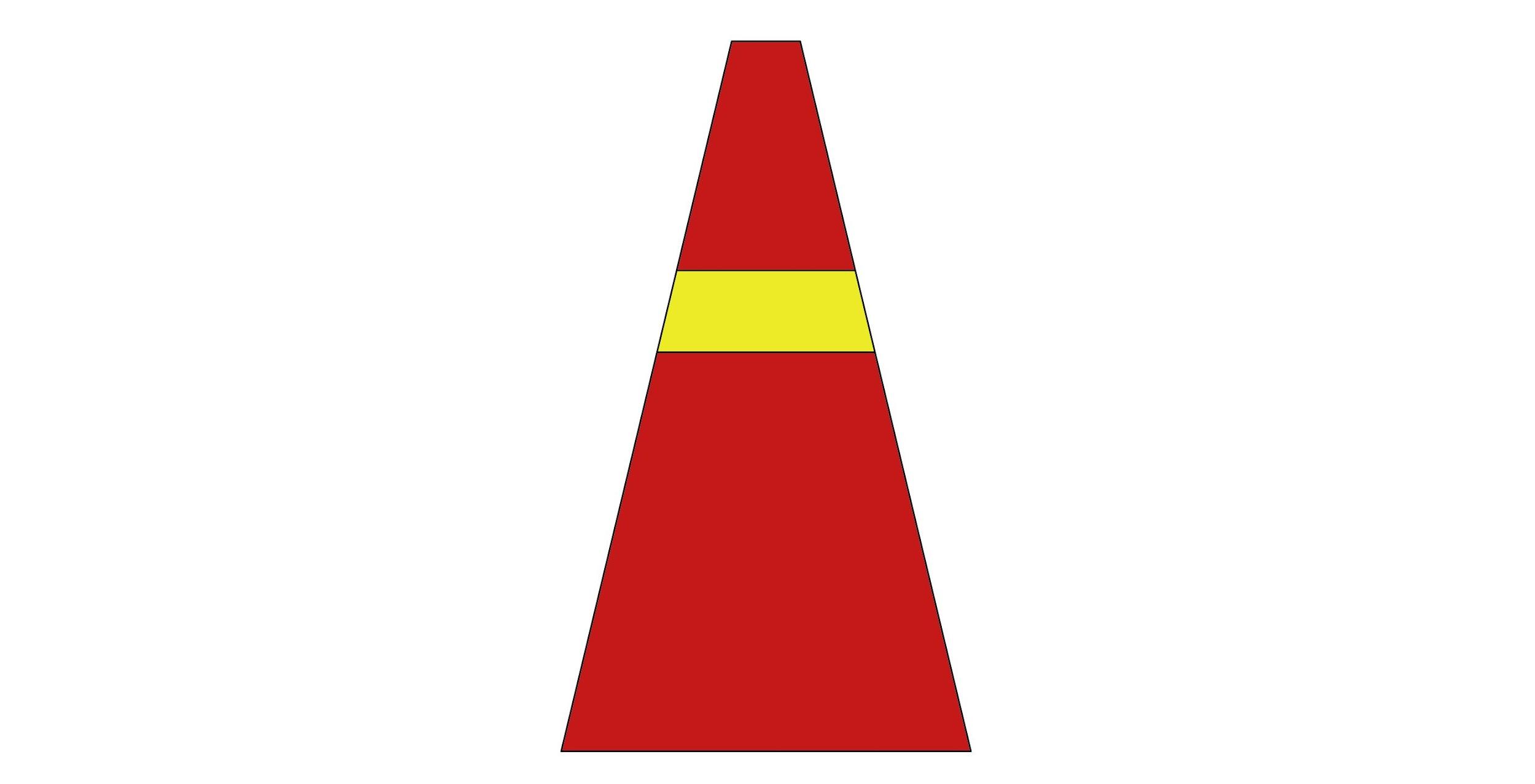 